Publicado en  el 19/05/2014 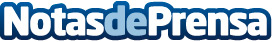 Bankia y la Comunidad de Madrid suscriben un acuerdo para impulsar la financiación de pequeñas y medianas empresas  El presidente de Bankia, José Ignacio Goirigolzarri, y el de la Comunidad de Madrid, Ignacio González, han suscrito un convenio de colaboración entre ambas instituciones con el fin de impulsar la financiación a las pequeñas y medianas empresas madrileñas.Datos de contacto:BankiaNota de prensa publicada en: https://www.notasdeprensa.es/bankia-y-la-comunidad-de-madrid-suscriben-un_1 Categorias: Madrid http://www.notasdeprensa.es